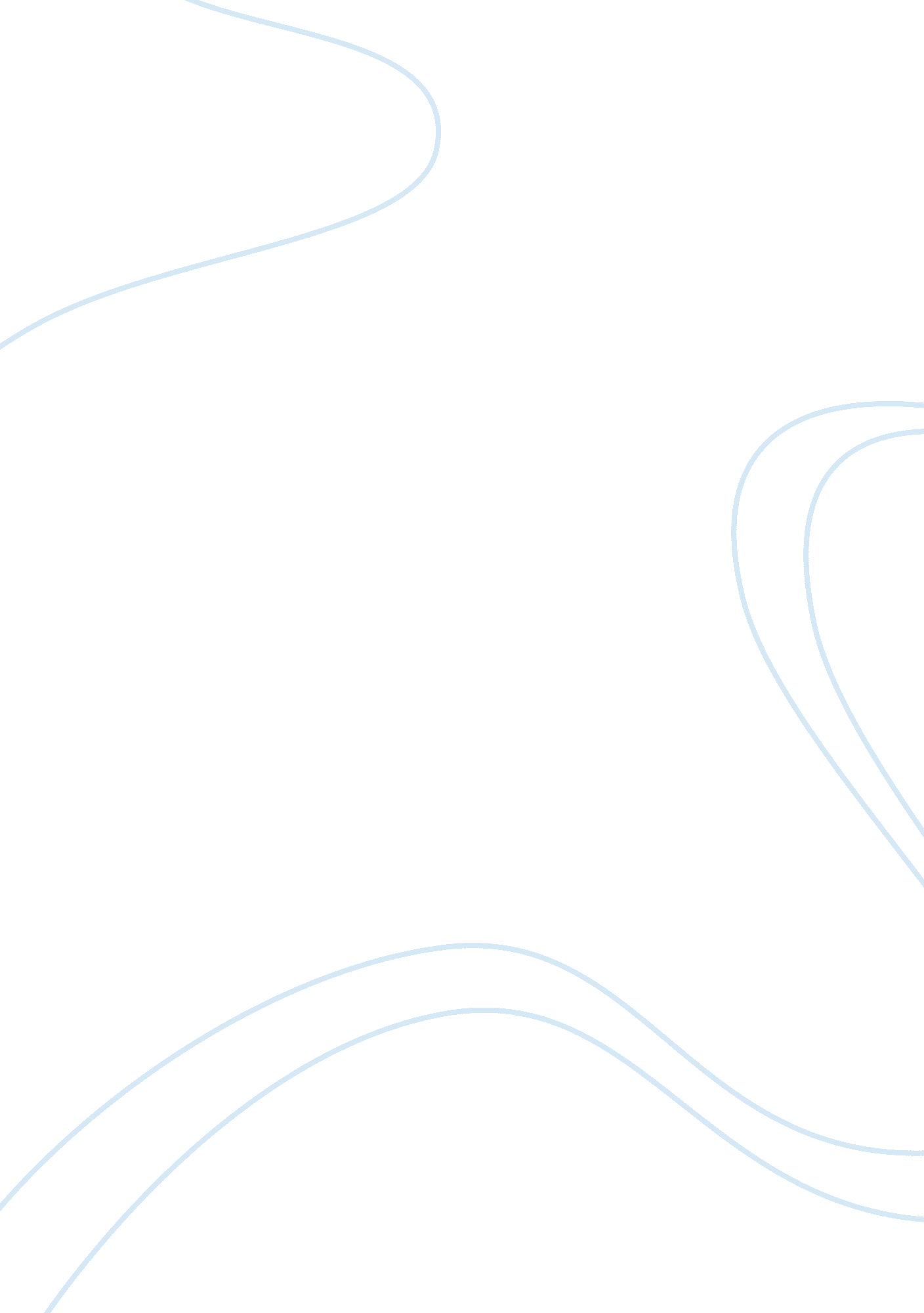 Having a good washdown printer enclosureBusiness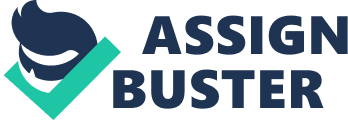 Having a good washdown printer enclosure is a great way of ensuring maximum protection to your device. After investing heavily in a quality printer, your goal is to realize maximum returns from it without having to repair it every now and then. However, you may be unable to accomplish this goal if you do not take appropriate measures to protect your device. Printers are exposed to environmental factors such as dust and liquids that can cause severe damage to them. If you use your printer in a dusty environment or a place where water can be splashed on it or even rain water gets into contact with your printer, you need to have a quality enclosure protecting it. Benefits of using a washdown printer enclosure. There are many reasons why you should use an enclosure on your printer. They include: Protection of the printer against internal damage: Printer enclosures are designed and manufactured in a way that enables them to protect printers against internal damage by water. They are waterproof and suitable for use in protecting printers that are used in environments that expose them to water damage. Therefore, if you use your printer in such environments use an enclosure to ensure its durability. Prevent corrosion: If you use your printer in a place where it comes into contact with fluids and dust, it will eventually be corroded by such fluids. Some people use their printers in places where they always get into contact with fluids that have chemicals that cause corrosion to their equipment. To avoid this, use a quality enclosure to protect your printer. Keep your printer clean: A good enclosure ensures that your printer is always clean. This is very important especially for printers that are used in laboratory, medical and pharmaceutical applications. Ensuring cleanliness in such places is very important. Since workers in such environments operate the printer while mixing chemicals, their hands should always be clean to ensure accuracy in their final data. Enclosures play a very significant role in ensuring this by keeping the printer clean. Enhance efficiency: A well-maintained printer that is protected from water damage is capable of delivering maximum performance all the time. However, when a computer is always exposed to water and other fluids it eventually slows down and it may eventually stop working. To avoid this, look for the best washdown printer enclosure to use on your printer. This way, you will always get the best performance from your device. Reduce maintenance cost: A printer that is exposed to water damage is always susceptible to frequent damages. This increases the cost of maintaining it because you will always have to pay for its repair. Eventually, you will have to replace it because it will no longer be functioning as per your expectation. This can be avoided by using a high quality enclosure on your printer all the time. 